Leoni erschließt Solarthermie-Markt mit neuem Produkt- und Serviceangebot„Umweltbewusstsein & Ressourcenknappheit“ als Standmotto auf der Hannover Messe 2012Nürnberg, 13. März 2012 – Leoni, der führende Anbieter von Kabeln und Kabelsystemen für die Automobilbranche und weitere Industrien, ergänzt sein Leistungsspektrum um eine Produktreihe und zugehörige Services für Solarthermie-Anlagen. Damit ist ein weiterer Schritt getan, um ein strategisches Ziel zu erreichen: Das Unternehmen will der innovativste und führende Kabelproduzent für Umwelttechnologien werden. Das Solarthermie-Angebot wird erstmals auf der Hannover Messe 2012 vorgestellt.Die neue Produktgruppe umfasst Instrumentations-, Niederspannungs-, Bus-, optische und Hybrid-Kabel, die alle auf die speziellen Anforderungen von Solarkraftwerken ausgerichtet sind. Das Angebot wird durch Engineering-Services ergänzt, die während der Projektierungsphase einen Beitrag zur Kostenoptimierung der Anlagen leisten. Damit hat Leoni sein Solar-Portfolio deutlich erweitert. Dieses beinhaltete bislang Installationsleitungen zur Verbindung von Solarmodulen und Wechselrichtern in Photovoltaik-Anlagen, Solarflachdrähte zur Verkettung von Zellen und Strings einzelner Module sowie Lichtwellenleiterkabel zur Steuerung von Parabolspiegeln. Reduzierte Installationskosten dank plug & play KabelsystemeDie Produktneuheiten für die Solarthermie-Anlagen stehen mehrheitlich als konfektionierte Kabelsysteme zur Verfügung, die plug-and-play-fähig sind. Sie lassen sich schnell ohne die Einbeziehung von Experten verbauen, reduzieren demnach die Bauzeit und die Installationskosten. Ein Großteil der Neuentwicklungen dient der Übertragung analoger und digitaler Signale für die Mess-, Steuer- und Regelungstechnik innerhalb der komplexen Spiegelsysteme, die somit optimal auf die Sonne ausgerichtet sind. Damit leisten die Kabel einen wesentlichen Beitrag zur maximalen  Energiegewinnung des Kraftwerks. Sie sind für den Einsatz in Parabolrinnen-, Turm- und Paraboloid-Anlagen geeignet. Das erweiterte Sortiment enthält auch Leitungen für die Energieübertragung im Starkstrombereich der Kraftwerke.Umweltverträglich und widerstandsfähigAus technologischer Sicht zeichnen sich die Solarthermie-Kabel zum einen durch die Verwendung von umweltverträglichen Materialien aus. So besteht der Isolationsmantel grundsätzlich aus halogenfreien Kunststoffen. Diese setzen im Brandfall bzw. bei starken thermischen Belastungen keine giftigen oder korrosiven Gase frei, und die Rauchgasentwicklung ist deutlich geringer. Zum anderen weisen die Kabel dank ihrer strahlenvernetzten Oberfläche eine hohe Widerstandsfähigkeit auf: Sie sind flammwidrig, Öl-, UV-, Ozon-, sowie kälte- und hitzebeständig von -30 bis +90 °C.Kabel für den Einsatz zu Lande und in der LuftNeben den Neuheiten für die Solar-Industrie zeigt Leoni in Hannover sein Produktsortiment für die Elektromobilität. Dieses umfasst sowohl diverse Kabel und Kabelsysteme für die Verbindung des Hochvolt-Systems in Elektro-, Hybrid- und Brennstoffzellenfahrzeugen als auch Elektroladekabel und Ladesäulenverkabelung. Des Weiteren sind umweltfreundliche Kabel-produkte für die Bereiche Schienen- und Flugverkehr, Energie, Datenkommunikation, Elektrogeräte, Automatisierungstechnik und weitere Industriebranchen ausgestellt. Abgerundet wird das Messe-Portfolio durch Lösungen für Werkzeugkalibrierung und Bildverarbeitungssysteme.Hannover-Messe-Motto „Umweltbewusstsein & Ressourcenknappheit“Leoni stellt seinen Auftritt auf dem Messestand (Halle 13, Stand C81) unter das Motto „Umweltbewusstsein & Ressourcenknappheit“ – einer der sechs Globalen Trends, die die Basis für die Zukunftsaktivitäten des Unternehmens bilden. Gezeigt werden Produkte und Lösungen, die dabei helfen sollen, die scheinbar gegensätzlichen Ziele Umweltschutz und Individual- bzw. Massenmobilität miteinander zu vereinen. Das Unternehmen möchte mit seinen Technologien dazu beitragen, umweltfreundliche Energieerzeugung effizienter und wirtschaftlicher zu machen.(4.032 Anschläge inkl. Leerzeichen) Zugehöriges Illustrationsmaterial finden Sie unter www.media.leoni.com direkt bei dieser Mitteilung Über die Leoni-GruppeLeoni ist ein weltweit tätiger Anbieter von Drähten, optischen Fasern, Kabeln und Kabelsystemen sowie zugehörigen Dienstleistungen für den Automobilbereich und weitere Industrien. Leoni entwickelt und produziert technisch anspruchsvolle Produkte von der einadrigen Fahrzeugleitung bis zum kompletten Bordnetz-System. Darüber hinaus umfasst das Leistungsspektrum Drahtprodukte, standardisierte Leitungen, Spezialkabel und konfektionierte Systeme für unterschiedliche industrielle Märkte. Die im deutschen MDAX börsennotierte Unternehmensgruppe beschäftigt mehr als 60.000 Mitarbeiter in 32 Ländern und erzielte 2011 nach vorläufigen Berechnungen einen Konzernumsatz von 3,7 Mrd. Euro.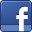 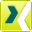 Ansprechpartner für JournalistenSven SchmidtCorporate Public & Media RelationsLEONI AGTelefon	+49 (0)911-2023-467Telefax	+49 (0)911-2023-231E-Mail	presse@leoni.com